MODELLO DI LOG DELLE IPOTESI 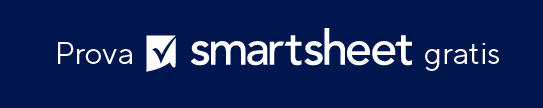 NOME DEL PROGETTO PROJECT MANAGERCLIENTE DATA00/00/0000N. IPOTESI DATA DI IDENTIFICAZIONEDESCRIZIONE 
DELL'IPOTESICONVALIDA 
ASSEGNATA ADATA DI SCADENZA DELLA CONVALIDADATA DELL'ULTIMO AGGIORNAMENTOCOMMENTI100/00/000000/00/000000/00/0000200/00/000000/00/000000/00/0000300/00/000000/00/000000/00/0000400/00/000000/00/000000/00/0000500/00/000000/00/000000/00/0000DICHIARAZIONE DI NON RESPONSABILITÀQualsiasi articolo, modello o informazione è fornito da Smartsheet sul sito web solo come riferimento. Pur adoperandoci a mantenere le informazioni aggiornate e corrette, non offriamo alcuna garanzia o dichiarazione di alcun tipo, esplicita o implicita, relativamente alla completezza, l’accuratezza, l’affidabilità, l’idoneità o la disponibilità rispetto al sito web o le informazioni, gli articoli, i modelli o della relativa grafica contenuti nel sito. Qualsiasi affidamento si faccia su tali informazioni è pertanto strettamente a proprio rischio.